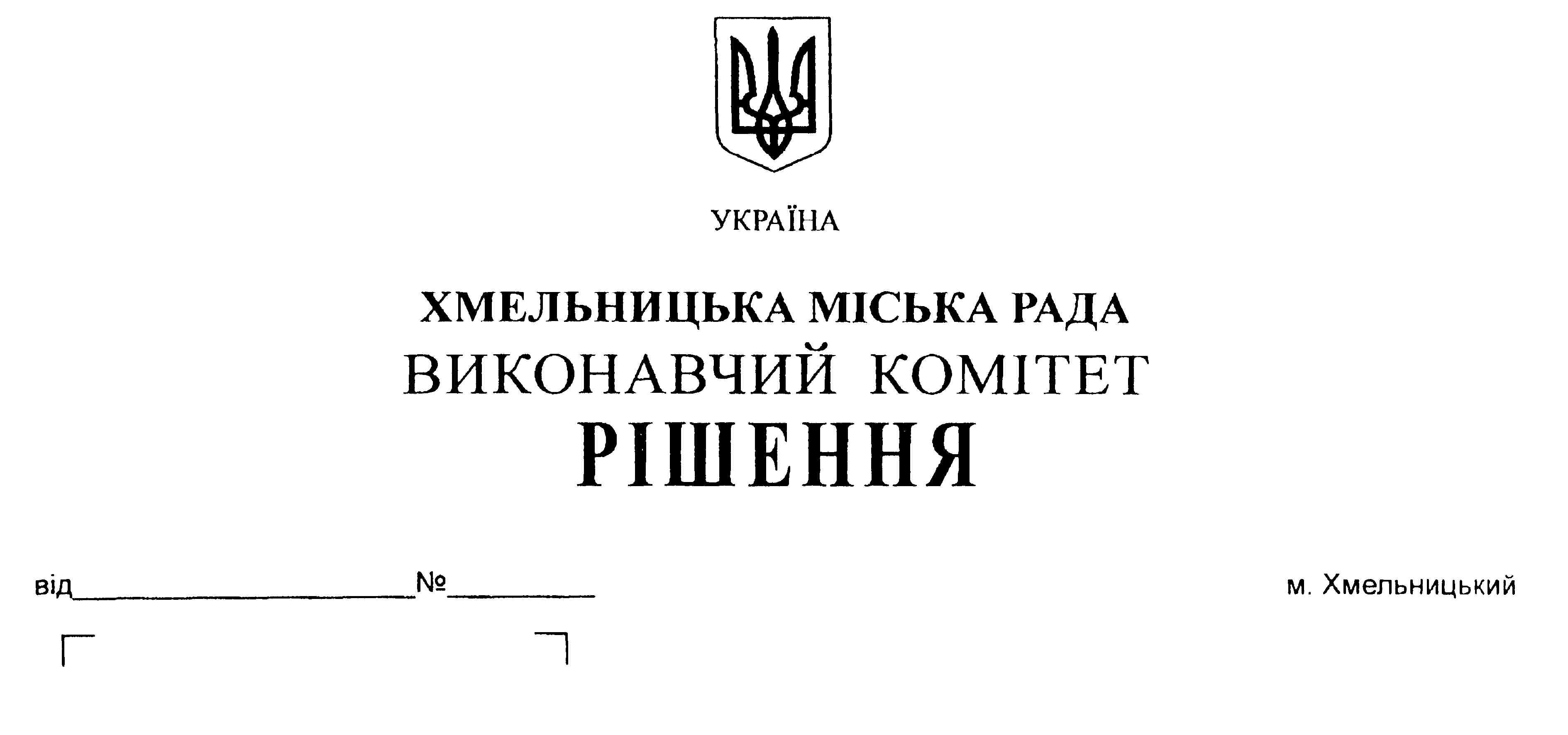 Про внесення пропозиції на розгляд сесії міської ради про встановлення дитячо-юнацькій спортивній школі №1 та спортивно-культурному центру «Плоскирів» пільги по сплаті земельного податку в травні – грудні 2019 року	Розглянувши звернення дитячо-юнацької  спортивної  школи №1 та спортивно-культурного центру «Плоскирів» щодо надання пільг по сплаті земельного податку в 2019 році, керуючись ст.284 Податкового кодексу України та ст.52 Закону України «Про місцеве самоврядування в Україні», виконавчий комітет міської ради ВИРІШИВ:         1.Внести пропозицію на розгляд сесії міської ради про встановлення пільги по сплаті земельного податку в травні – грудні 2019 року:        1.1. дитячо-юнацькій спортивній школі №1 за користування  футбольним полем по вул.Спортивній,17  та приміщеннями роздягалень, які надаються в погодинне тимчасове безоплатне користування  міській громадській організації «Дитячо-юнацький футбольний клуб «Поділля» для проведення тренувань та змагань з футболу;        1.2. спортивно-культурному центру «Плоскирів» за користування  футбольним полем по вул.Курчатова, 90 та приміщеннями роздягалень, які надаються в погодинне тимчасове безоплатне користування  міській громадській організації «Дитячо-юнацький футбольний клуб «Поділля» для проведення тренувань та змагань з футболу. 	2. Контроль за виконанням рішення покласти на заступника міського голови А.Бондаренка.	Міський голова 								О. Симчишин 